«О проекте исполнения бюджета Альшиховского сельского поселения Буинского муниципального района за 2021 год»В соответствии с Уставом Альшиховского сельского поселения Совет Альшиховского сельского поселения решил:1. Принять в первом чтении проект отчета об исполнении бюджета Альшиховского сельского поселения за 2021 год по доходам в сумме 7 954,5 тыс. рублей, по расходам в сумме 8 054,9 тыс. рублей, с превышением расходов над доходами в сумме 100,4 тыс. рублей со следующими показателями:- по источникам финансирования дефицита бюджета Альшиховского сельского поселения по кодам классификации источников финансирования дефицита бюджетов за 2021 год согласно приложению 4 к настоящему Решению.- расходов бюджета Альшиховского сельского поселения по разделами и подразделам бюджетов за 2021 год согласно приложению 2 к настоящему Решению;- расходов бюджета Альшиховского сельского поселения по ведомственной структуре расходов бюджета согласно приложению 3 к настоящему Решению;- по доходам бюджета Альшиховского сельского поселения по кодам классификации доходов бюджетов за 2021 год согласно приложению 4 к настоящему Решению.2. Разместить настоящее Решение о проекте исполнении бюджета Альшиховского сельского поселения за 2021 год на официальном сайте Буинского муниципального района в сети «Интернет» и обнародовать путем размещения на информационных стендах в Альшиховском сельском доме культуры.3.Провести публичные слушания, по проекту отчета об исполнении бюджета Альшиховского сельского поселения за 2021 год, 6 апреля 2022 года в 10.00 часов в Альшиховском сельском доме культуры в соответствии с Порядком проведения публичных слушаний в Альшиховском сельском поселении.4. Образовать комиссию по проведению публичных слушаний по проекту отчета об исполнении бюджета Альшиховского сельского поселения за 2021 год в следующем составе:Председатель комиссии: Андреев А.П.– глава Альшиховского сельского поселения, руководитель Альшиховского сельского исполнительного комитета;члены комиссии: Владимиров В.В.– член постоянной комиссии по финансово – бюджетным вопросам. Семёнычева Е.С. - главный бухгалтер МКУ ЦБП БМР РТ (по согласованию)5. Установить, что предложения к проекту отчета об исполнении бюджета Альшиховского сельского поселения за 2021 год принимаются в исполнительном комитете Альшиховского сельского поселения в рабочие дни с 8.00 до 17.00 часов или по почте. 6. Контроль за исполнением настоящего Решения возложить на постоянную комиссию по бюджетно-финансовым вопросам. Глава Альшиховского  сельского поселения                                                                А.П. Андреев                                             Доходы бюджета Альшиховского  сельского поселения Буинского муниципального района Республики Татарстан по кодам классификации доходов бюджета за 2021 год                                                                                                                (тыс. рублей.)Расходы бюджета Альшиховского сельского поселения Буинского муниципального района Республики Татарстан по разделам и подразделам бюджетов за 2021 год                                                                                            (тыс.руб.)Расходы бюджета по ведомственной структуре расходов бюджета Альшиховского сельского поселенияБуинского муниципального района Республики Татарстан за 2021 год                                                                                                                                       (тыс.руб.)РЕСПУБЛИКА ТАТАРСТАНБУИНСКИЙ  МУНИЦИПАЛЬНЫЙ  РАЙОНСОВЕТ АЛЬШИХОВСКОГО СЕЛЬСКОГО ПОСЕЛЕНИЯ                                                                                                                                                                                                        РЕСПУБЛИКА ТАТАРСТАНБУИНСКИЙ  МУНИЦИПАЛЬНЫЙ  РАЙОНСОВЕТ АЛЬШИХОВСКОГО СЕЛЬСКОГО ПОСЕЛЕНИЯ                                                                                                                                                                                                        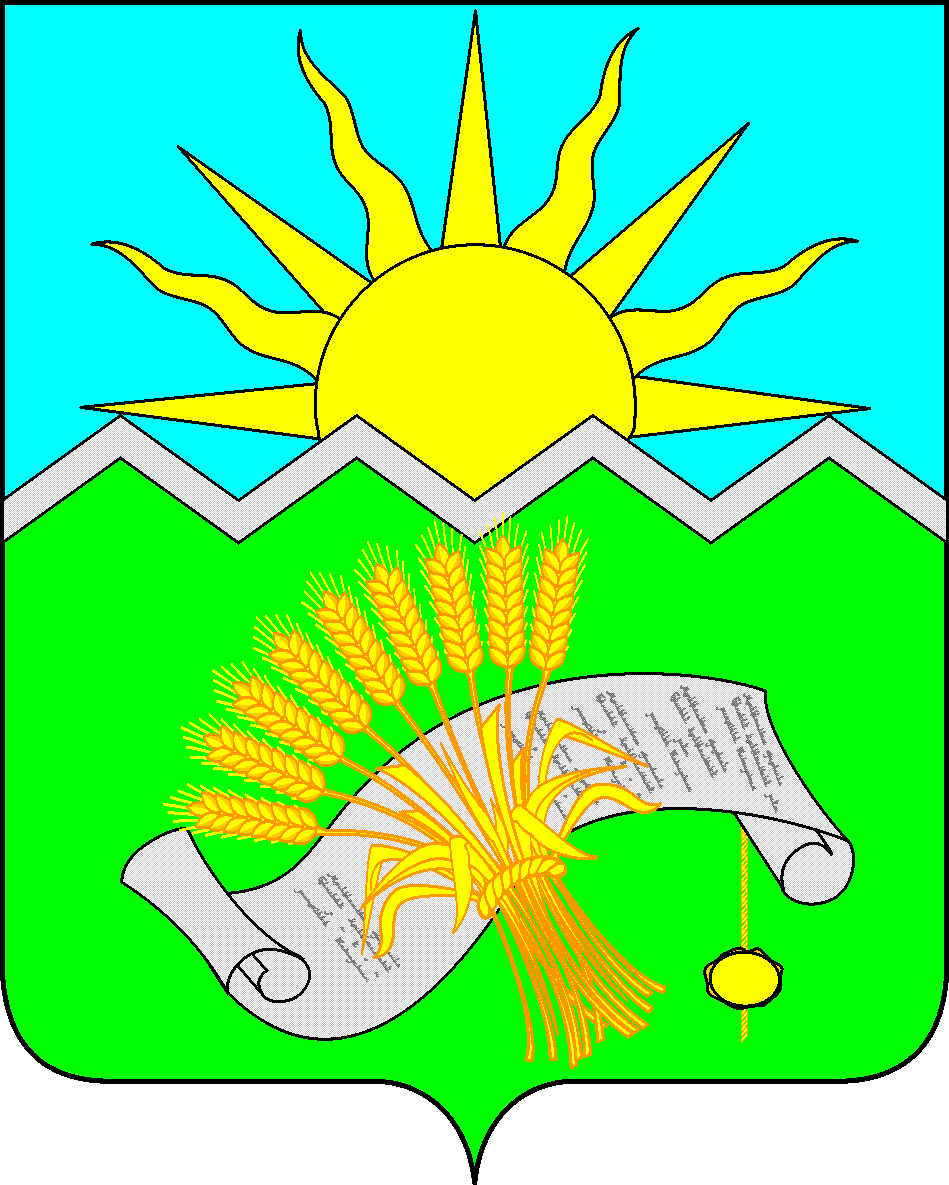 ТАТАРСТАН РЕСПУБЛИКАСЫБУА МУНИЦИПАЛЬ РАЙОНЫАЛШИХ АВЫЛ ЖИРЛЕГЕ СОВЕТЫТАТАРСТАН РЕСПУБЛИКАСЫБУА МУНИЦИПАЛЬ РАЙОНЫАЛШИХ АВЫЛ ЖИРЛЕГЕ СОВЕТЫРЕШЕНИЕ24 марта 2022 года                                                                                          РЕШЕНИЕ24 марта 2022 года                                                                                          КАРАР	№38-2КАРАР	№38-2Приложение 1                                                                                        к решению Совета Альшиховского СП                                                                                         к решению Совета Альшиховского СП                                                                                      "О проекте исполнения бюджета                                                                                      "О проекте исполнения бюджета                                                                                                                                Альшиховского сельского                                                                                                                                    поселения за 2021 год»                                                                                                                               Альшиховского сельского                                                                                                                                    поселения за 2021 год»№ 38-2 от 24.03.2022г.№ 38-2 от 24.03.2022г.НаименованиеКод доходаКассовое исполнениеНАЛОГОВЫЕ И НЕНАЛОГОВЫЕ ДОХОДЫ1 00 00000 00 0000 0001 450,1НАЛОГИ НА ПРИБЫЛЬ, ДОХОДЫ1 01 00000 00 0000 000228,8Налог на доходы физических лиц1 01 02000 01 0000 110228,8НАЛОГИ НА ИМУЩЕСТВО1 06 00000 00 0000 000   870,4Налог на имущество физических лиц1 06 01000 00 0000 11078,7Налог на имущество физических лиц, взимаемый по ставкам, применяемым к объектам налогообложения, расположенным в границах сельских поселений1 06 01030 10 0000 11078,7Земельный налог1 06 06000 00 0000 000791,7Земельный налог с организаций, обладающих земельным участком, расположенным в границах сельских поселений 1 06 06033 10 1000 110284,6Земельный налог с физических лиц, обладающих земельным участком, расположенным в границах сельских поселений1 06 06043 10 1000 110507,1Земельный налог (по обязательствам, возникшим до 1 января 2006 года), мобилизуемый на территориях сельских поселений (сумма платежа (перерасчеты, недоимка и задолженность по соответствующему платежу, в том числе по отмененному)1 09 04053 10 0000 110-13,5ГОСУДАРСТВЕННАЯ ПОШЛИНА                   1 08 00000 00 0000 0004,4Государственная пошлина за совершение нотариальных действий должностными лицами органов местного самоуправления, уполномоченными в соответствии с законодательными актами Российской Федерации на совершение нотариальных действий1 08 04020 01 1000 1104,4ПРОЧИЕ НЕНАЛОГОВЫЕ ДОХОДЫ1 17 00000 00 0000 000360,0Средства самообложения граждан, зачисляемые в бюджеты сельских поселений1 17 14030 10 0000 150    360,0БЕЗВОЗМЕЗДНЫЕ ПОСТУПЛЕНИЯ2 00 00000 00 0000 0006 504,4Безвозмездные поступления от других бюджетов бюджетной системы 2 02 00000 00 0000 1506 504,4Дотации бюджетам сельских поселений на выравнивание бюджетной обеспеченности из бюджетов муниципальных районов2 02 16001 10 0000 1501 693,1Субсидии бюджетам сельских поселений на обеспечение комплексного развития сельских территорий2 02 25576 10 0000 1502 571,4Субвенции бюджетам сельских поселений на осуществление первичного воинского учета на территориях, где отсутствуют военные комиссариаты2 02 35118 00 0000 150100,3Межбюджетные трансферты, передаваемые бюджетам поселений для компенсации дополнительных расходов, возникших в результате решений, принятых органами власти другого уровня2 02 45160 10 0000 1502 139,6ВСЕГО ДОХОДОВ7 954,5Приложение 2                                                                                        к решению Совета Альшиховского СП                                                                                         к решению Совета Альшиховского СП                                                                                                                        от 01 марта 2022 года №3-36                                                                                                                       от 01 марта 2022 года №3-36                                                                                     "О проекте исполнения бюджета                                                                                      "О проекте исполнения бюджета                                                                                                                                Альшиховского сельского                                                                                                                                                                                           Альшиховского сельского                                                                                                                                                                                              поселения за 2021 год»                                                                                                                                  поселения за 2021 год»№ 38-2 от 24.03.2022г.№ 38-2 от 24.03.2022г.НаименованиеРЗПРКассовое исполнениеИсполнительный комитет Альшиховского сельского поселения Буинского муниципального района8 054,9Общегосударственные вопросы011 357,1Функционирование высшего должностного лица субъекта РФ и муниципального образования0102746,1Глава муниципального образования0102746,1Расходы на выплаты персоналу в целях обеспечения выполнения функций государственными (муниципальными) органами, казенными учреждениями, органами управления государственными внебюджетными фондами0102746,1Функционирование высших органов исполнительной власти субъектов РФ и муниципальных образований0104600,9Центральный аппарат0104600,9Расходы на выплаты персоналу в целях обеспечения выполнения функций государственными (муниципальными) органами, казенными учреждениями, органами управления государственными внебюджетными фондами0104394,8Закупка товаров, работ и услуг для государственных (муниципальных) нужд0104203,4Иные бюджетные ассигнования01042,7Другие общегосударственные вопросы011310,1Уплата налога на имущество организаций и земельного налога01132,1Иные бюджетные ассигнования01132,1Прочие выплаты01130,1Иные бюджетные ассигнования01130,1Страхование муниципальных служащих01132,7Закупка товаров, работ и услуг для государственных (муниципальных) нужд01132,7Диспансеризация муниципальных служащих01135,2Закупка товаров, работ и услуг для государственных (муниципальных) нужд01135,2Национальная оборона02100,3Мобилизационная  и вневойсковая подготовка0203100,3Расходы на выплаты персоналу в целях обеспечения выполнения функций государственными (муниципальными) органами, казенными учреждениями, органами управления государственными внебюджетными фондами020389,6Закупка товаров, работ и услуг для обеспечения государственных (муниципальных)нужд020310,7Национальная экономика041 779,6Дорожное хозяйство (дорожные фонды)04091 753,9Иные бюджетные ассигнования040925,7Жилищно-коммунальное хозяйство053 812,0Софинансируемые расходы на реализацию по мероприятий по комплексному развитию сельских территорий05032 571,4Благоустройство05031 240,6Уличное освещение0503454,5Закупка товаров, работ и услуг для обеспечения государственных (муниципальных) нужд050388,2Прочие мероприятия по благоустройству городских округов и поселений0503663,2Иные бюджетные ассигнования050334,7Культура, кинематография 08011 005,9Культура08011 005,9Обеспечение деятельности клубов и культурно-досуговых центров08011 005,9Расходы на выплаты персоналу в целях обеспечения выполнения функций государственными (муниципальными) органами, казенными учреждениями, органами управления государственными внебюджетными фондами0801398,0Закупка товаров, работ и услуг для государственных (муниципальных) нужд0801573,1Иные бюджетные ассигнования080134,8Всего расходов8 054,9   Приложение 3                                                                                        к решению Совета Альшиховского СП                                                                                         к решению Совета Альшиховского СП                                                                                                                        от 01 марта 2022 года №3-36                                                                                                                       от 01 марта 2022 года №3-36                                                                                     "О проекте исполнения бюджета                                                                                      "О проекте исполнения бюджета                                                                                                                                Альшиховского сельского                                                                                                                                                                                           Альшиховского сельского                                                                                                                                                                                              поселения за 2021 год»                                                                                                                                  поселения за 2021 год»№ 38-2 от 24.03.2022г.№ 38-2 от 24.03.2022г.НаименованиеКВСРРЗПРКЦСРКВРКассовое исполнениеИсполнительный комитет Альшиховского сельского поселения Буинского муниципального района  4018 054,9Общегосударственные вопросы401011 357,1Функционирование высшего должностного лица субъекта РФ и муниципального образования4010102746,1Глава муниципального образования401010 29900002030746,1Расходы на выплаты персоналу в целях обеспечения выполнения функций государственными (муниципальными) органами, казенными учреждениями, органами управления государственными внебюджетными фондами40101029900002030100746,1Функционирование высших органов исполнительной власти субъектов РФ и муниципальных образований4010104600,9Центральный аппарат40101049900002040600,9Расходы на выплаты персоналу в целях обеспечения выполнения функций государственными (муниципальными) органами, казенными учреждениями, органами управления государственными внебюджетными фондами40101049900002040100394,8Закупка товаров, работ и услуг для государственных (муниципальных) нужд40101049900002040200203,4Иные бюджетные ассигнования401010499000020408002,7Другие общегосударственные вопросы401011310,1Уплата налога на имущество организаций и земельного налога401011399000029502,1Иные бюджетные ассигнования401011399000029508002,1Прочие выплаты401011399000923500,1Иные бюджетные ассигнования401011399000923508000,1Страхование муниципальных служащих401011399000924102,7Закупка товаров, работ и услуг для государственных (муниципальных) нужд401011399000924102002,7Диспансеризация муниципальных служащих401011399000970715,2Закупка товаров, работ и услуг для государственных (муниципальных) нужд401011399000970712005,2Национальная оборона40102100,3Мобилизационная  и вневойсковая подготовка40102039900051180100,3Расходы на выплаты персоналу в целях обеспечения выполнения функций государственными (муниципальными) органами, казенными учреждениями, органами управления государственными внебюджетными фондами4010203990005118010089,6Закупка товаров, работ и услуг для обеспечения государственных (муниципальных)нужд4010203990005118020010,7Национальная экономика401041 779,6Дорожное хозяйство (дорожные фонды)401040999000780202001 753,9Иные бюджетные ассигнования4010409990007802080025,7Жилищно-коммунальное хозяйство401053 812,0Со финансируемые расходы на реализацию по мероприятий по комплексному развитию сельских территорий401050314704L576F2002 571,4Благоустройство401050399000780001 240,6Уличное освещение40105039900078010200454,5Закупка товаров, работ и услуг для обеспечения государственных (муниципальных) нужд4010503990007801020088,2Прочие мероприятия по благоустройству городских округов и поселений40105039900078050200663,2Иные бюджетные ассигнования4010503990007805080034,7Культура, кинематография401 08011 005,9Культура401080108000000001 005,9Обеспечение деятельности клубов и культурно-досуговых центров401080108401440911 005,9Расходы на выплаты персоналу в целях обеспечения выполнения функций государственными (муниципальными) органами, казенными учреждениями, органами управления государственными внебюджетными фондами40108010840144091100398,0Закупка товаров, работ и услуг для государственных (муниципальных) нужд40108010840144091200573,1Иные бюджетные ассигнования4010801084014409180034,8Всего расходов8 054,9                                                                                                  Приложение                                                                                                  Приложение                                                                                                  Приложение                                                                                                  Приложение                                                                                                  Приложение                                                                                                  Приложение4                                                                                   к решению Совета Альшиховского СП                                                                                    к решению Совета Альшиховского СП                                                                                    к решению Совета Альшиховского СП                                                                                    к решению Совета Альшиховского СП                                                                                    к решению Совета Альшиховского СП                                                                                    к решению Совета Альшиховского СП                                                                                    к решению Совета Альшиховского СП                                                                                    к решению Совета Альшиховского СП "О проекте исполнения бюджетаАльшиховского сельскогопоселения за 2021 год»                                                                                                                      "О проекте исполнения бюджетаАльшиховского сельскогопоселения за 2021 год»                                                                                                                      "О проекте исполнения бюджетаАльшиховского сельскогопоселения за 2021 год»                                                                                                                      "О проекте исполнения бюджетаАльшиховского сельскогопоселения за 2021 год»                                                                                                                      "О проекте исполнения бюджетаАльшиховского сельскогопоселения за 2021 год»                                                                                                                      "О проекте исполнения бюджетаАльшиховского сельскогопоселения за 2021 год»                                                                                                                      "О проекте исполнения бюджетаАльшиховского сельскогопоселения за 2021 год»                                                                                                                      "О проекте исполнения бюджетаАльшиховского сельскогопоселения за 2021 год»                                                                                                                      № 38-2 от 24.03.2022г.№ 38-2 от 24.03.2022г.№ 38-2 от 24.03.2022г.№ 38-2 от 24.03.2022г.№ 38-2 от 24.03.2022г.№ 38-2 от 24.03.2022г.№ 38-2 от 24.03.2022г.№ 38-2 от 24.03.2022г.                                         ИСТОЧНИКИ                                         ИСТОЧНИКИ                                         ИСТОЧНИКИ                                         ИСТОЧНИКИ                                         ИСТОЧНИКИ                                         ИСТОЧНИКИ                                         ИСТОЧНИКИ                                         ИСТОЧНИКИ   финансирования дефицита бюджета Альшиховского СПБуинского муниципального района Республики Татарстан за 2021 год   финансирования дефицита бюджета Альшиховского СПБуинского муниципального района Республики Татарстан за 2021 год   финансирования дефицита бюджета Альшиховского СПБуинского муниципального района Республики Татарстан за 2021 год   финансирования дефицита бюджета Альшиховского СПБуинского муниципального района Республики Татарстан за 2021 год   финансирования дефицита бюджета Альшиховского СПБуинского муниципального района Республики Татарстан за 2021 год   финансирования дефицита бюджета Альшиховского СПБуинского муниципального района Республики Татарстан за 2021 год   финансирования дефицита бюджета Альшиховского СПБуинского муниципального района Республики Татарстан за 2021 год   финансирования дефицита бюджета Альшиховского СПБуинского муниципального района Республики Татарстан за 2021 год   тыс. руб.   тыс. руб.   тыс. руб.   тыс. руб.Наименование показателяНаименование показателяКод бюджетной классификацииКод бюджетной классификацииКод бюджетной классификацииКассовоеисполнениеКассовоеисполнениеКассовоеисполнениеКассовоеисполнениеНаименование показателяНаименование показателяАдминистратор поступленийАдминистратор поступленийИсточников финансирования дефицита бюджетаКассовоеисполнениеКассовоеисполнениеКассовоеисполнениеКассовоеисполнениеКассовоеисполнениеКассовоеисполнениеКассовоеисполнениеКассовоеисполнениеИсточники финансирования дефицита бюджетовИсточники финансирования дефицита бюджетов100,4100,4100,4100,4Остатки средств бюджетовОстатки средств бюджетов314314000 01 05 00 00 00 0000 000100,4100,4100,4100,4Увеличение  остатков средств бюджетовУвеличение  остатков средств бюджетов314314000 01 05 00 00 00 0000 500-7 954,5-7 954,5-7 954,5-7 954,5Увеличение прочих остатков средств бюджетовУвеличение прочих остатков средств бюджетов314314000 01 05 02 01 00 0000 510-7 954,5-7 954,5-7 954,5-7 954,5Увеличение прочих остатков денежных средств бюджетовУвеличение прочих остатков денежных средств бюджетов314314000 01 05 02 01 00 0000 510-7 954,5-7 954,5-7 954,5-7 954,5Увеличение прочих остатков денежных средств бюджетов поселенийУвеличение прочих остатков денежных средств бюджетов поселений314314000 01 05 02 01 10 0000 510-7 954,5-7 954,5-7 954,5-7 954,5Уменьшение остатков средств бюджетовУменьшение остатков средств бюджетов314314000 01 05 00 00 00 0000 0008 054,98 054,98 054,98 054,9Уменьшение прочих остатков средств бюджетовУменьшение прочих остатков средств бюджетов314314000 01 05 02 01 00 0000 6108 054,98 054,98 054,98 054,9Уменьшение прочих остатков денежных средств бюджетовУменьшение прочих остатков денежных средств бюджетов314314000 01 05 02 01 00 0000 6108 054,98 054,98 054,98 054,9Уменьшение прочих остатков денежных средств бюджетов поселенийУменьшение прочих остатков денежных средств бюджетов поселений314314000 01 05 02 01 10 0000 6108 054,98 054,98 054,98 054,9